Objednací listč. 41/21/7 Předmět objednávky 	Množství	Předpokl. cena Kč 	Celkem (s DPH): 	74 000,00 Kč Popis objednávky:Vypracování projektové dokumentace na akci: "Kuchyně ZŠ Dukelská, Dukelská 166, Strakonice - Modernizace vzduchotechnického zařízení varny".Termín dodání: 30. 4. 2021 Bankovní spojení: ČSOB, a.s., č.ú.: 182050112/0300	IČ: 00251810	DIČ: CZ00251810Upozornění:	Na faktuře uveďte číslo naší objednávky.	Kopii objednávky vraťte s fakturou.	Schválil:	Ing. Jana Narovcová	vedoucí odboru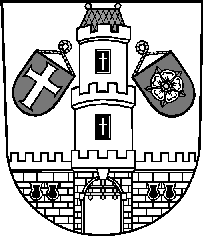 Město StrakoniceMěsto StrakoniceMěstský úřad StrakoniceOdbor majetkovýVelké náměstí 2386 01 StrakoniceVyřizuje:Jaroslav HouskaTelefon:383 700 320E-mail:jaroslav.houska@mu-st.czDatum: 19. 4. 2021Dodavatel:Ing. Pavel Harant
projektová kancelářŽižkova 476386 01  StrakoniceIČ: 46689630 , DIČ: CZ61091907581.vypracování projektové dokumentace na akci: „Kuchyně ZŠ Dukelská, Strakonice“74 000,00